KEFRI/F/MR/07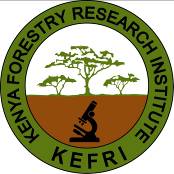 IMS INTERNAL AUDIT NOTIFICATIONCentre to be audited: ………………………………………………………..Audit number: ………………………………… Audit date: ………………………………….	Purpose of audit:	To evaluate implementation, including effectiveness, continual improvement, of the IMS in the centreScope of the audit:	All departments within the centre Basis of audit:		ISO 9001:2015 standard			ISO 14001:2015 Standard			Applicable legal requirements			Service Delivery CharterAudit team:		Audit timetableThe following shall be audited throughout the audit:Service Delivery CharterControl of documentsControl of recordsAwareness of the policyCompliance to applicable legal requirementsRequirements:Room for opening and closing meetingsRoom for auditors meetingPrinting/photocopy facilities as necessary Personal protective equipmentTimeActivityAuditee (s)